2022 – 2023 TMG Committee Members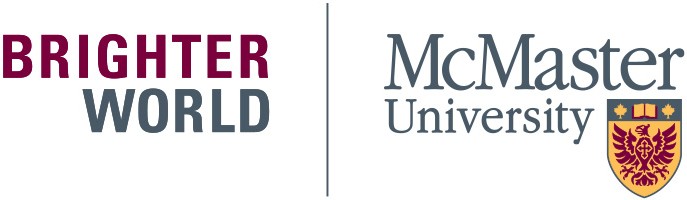 Committee Co-ChairsCommittee Co-ChairsCommittee Co-ChairsCommittee Co-ChairsCommittee Co-ChairsNameEmailEmailFaculty/DepartmentFaculty/DepartmentArlene Fajutrao Dosendosena@mcmaster.cadosena@mcmaster.caStudent AffairsStudent AffairsJennifer McClearyjmcclea@mcmaster.cajmcclea@mcmaster.caDeGroote School of BusinessDeGroote School of BusinessCommittee MembersCommittee MembersCommittee MembersCommittee MembersCommittee MembersNameEmailEmailFaculty/DepartmentFaculty/DepartmentRichard Godsmarkgodsmar@mcmaster.cagodsmar@mcmaster.caUniversity Technology Services (UTS)University Technology Services (UTS)Tanja Petrovicpetrovt@mcmaster.capetrovt@mcmaster.caFaculty of ScienceFaculty of ScienceMadeline Van Impevanimpem@mcmaster.cavanimpem@mcmaster.caFaculty of Social SciencesFaculty of Social SciencesJennifer Boykoboykoja2@mcmaster.caboykoja2@mcmaster.caFaculty of Health SciencesFaculty of Health SciencesCaitlin MacLean Schmidmaclec10@mcmaster.camaclec10@mcmaster.caFaculty of Health SciencesFaculty of Health SciencesRita Mukherjeemukhes11@mcmaster.camukhes11@mcmaster.caOffice of the RegistrarOffice of the RegistrarGord de Passdepass@mcmaster.cadepass@mcmaster.caUniversity Technology Services (UTS)University Technology Services (UTS)Nancy Balfoortbalfoort@mcmaster.cabalfoort@mcmaster.caFaculty of EngineeringFaculty of EngineeringLori Goffmidirect@mcmaster.camidirect@mcmaster.caMacPherson InstituteMacPherson InstituteBrittany Reifensteinreifenb@mcmaster.careifenb@mcmaster.caHousing and Conference ServicesHousing and Conference ServicesPartner MembersPartner MembersPartner MembersPartner MembersPartner MembersNameNameEmailEmailDepartmentSaher FazilatSaher Fazilatvpof@mcmaster.cavpof@mcmaster.caOperations and FinanceTerri JonesTerri Jonestjones@mcmaster.catjones@mcmaster.caHuman Resources ServicesWanda McKennaWanda McKennamckenna@mcmaster.camckenna@mcmaster.caHuman Resources ServicesNancy VukelichNancy Vukelichvukelic@mcmaster.cavukelic@mcmaster.caHuman Resources Services